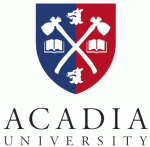 Acadia University School of EducationAcadia University School of EducationAcadia University School of EducationAcadia University School of EducationAcadia University School of EducationAcadia University School of EducationAcadia University School of EducationAcadia University School of EducationWeekly Practicum Activity LogWeekly Practicum Activity LogWeekly Practicum Activity LogWeekly Practicum Activity LogWeekly Practicum Activity LogWeekly Practicum Activity LogWeekly Practicum Activity LogWeekly Practicum Activity LogPracticum Intern: _____________________________Practicum Intern: _____________________________Practicum Intern: _____________________________Practicum Intern: _____________________________Practicum Intern: _____________________________Practicum Intern: _____________________________Practicum Intern: _____________________________Practicum Intern: _____________________________Practicum Intern: _____________________________Dates: ____________ to ____________Dates: ____________ to ____________Dates: ____________ to ____________Dates: ____________ to ____________Dates: ____________ to ____________Week #: __________Week #: __________Week #: __________ActivityMonTuesWedThursFriWeekly TotalPrevious TotalCurrent TotalDIRECT COUNSELLINGIntake InterviewsTesting/AssessmentIndividual Counselling or Co-CounsellingGroup (Co-) CounsellingCouples/Family (Co-) CounsellingTOTAL DIRECT COUNSELLINGTOTAL DIRECT COUNSELLINGTOTAL DIRECT COUNSELLINGSITE SUPERVISIONFormal Supervision - planned, scheduled; review and discussion of recordings, records, casesObservationConsultationOther (specify)TOTAL SITE SUPERVISIONTOTAL SITE SUPERVISIONTOTAL SITE SUPERVISIONADMINISTRATIVE/ SUPPORTPD/Workshops/ ResearchTeam Meetings/ Case ConferencesRecord-Keeping (notes/reports)/ Session PreparationOther (specify)TOTAL ADMINISTRATIVETOTAL ADMINISTRATIVETOTAL ADMINISTRATIVETOTAL HOURSTOTAL HOURSSupervisor Signature:  _________________________Supervisor Signature:  _________________________Supervisor Signature:  _________________________Supervisor Signature:  _________________________Supervisor Signature:  _________________________Supervisor Signature:  _________________________Review of your Weekly Practicum Activity Log will be included as a component of your supervision with your site supervisor and EDUC 5066 instructor / faculty supervisor.Review of your Weekly Practicum Activity Log will be included as a component of your supervision with your site supervisor and EDUC 5066 instructor / faculty supervisor.Review of your Weekly Practicum Activity Log will be included as a component of your supervision with your site supervisor and EDUC 5066 instructor / faculty supervisor.Review of your Weekly Practicum Activity Log will be included as a component of your supervision with your site supervisor and EDUC 5066 instructor / faculty supervisor.Review of your Weekly Practicum Activity Log will be included as a component of your supervision with your site supervisor and EDUC 5066 instructor / faculty supervisor.Review of your Weekly Practicum Activity Log will be included as a component of your supervision with your site supervisor and EDUC 5066 instructor / faculty supervisor.Review of your Weekly Practicum Activity Log will be included as a component of your supervision with your site supervisor and EDUC 5066 instructor / faculty supervisor.Review of your Weekly Practicum Activity Log will be included as a component of your supervision with your site supervisor and EDUC 5066 instructor / faculty supervisor.Review of your Weekly Practicum Activity Log will be included as a component of your supervision with your site supervisor and EDUC 5066 instructor / faculty supervisor.Review of your Weekly Practicum Activity Log will be included as a component of your supervision with your site supervisor and EDUC 5066 instructor / faculty supervisor.